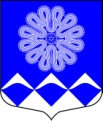 РОССИЙСКАЯ ФЕДЕРАЦИЯ
 АДМИНИСТРАЦИЯ МУНИЦИПАЛЬНОГО ОБРАЗОВАНИЯ
ПЧЕВСКОЕ СЕЛЬСКОЕ ПОСЕЛЕНИЕ
КИРИШСКОГО МУНИЦИПАЛЬНОГО РАЙОНА
ЛЕНИНГРАДСКОЙ ОБЛАСТИРАСПОРЯЖЕНИЕот 17 марта 2016 года			                                              №  32-р д. Пчева	В соответствии с Требованиями к порядку разработки и принятия муниципальных правовых актов о нормировании в сфере закупок для обеспечения муниципальных нужд муниципального образования Пчевское сельское поселение Киришского муниципального района Ленинградской области 1.	Разместить на официальном сайте муниципального образования Пчевское сельское поселение Киришского муниципального района Ленинградской области: pchevskoe.ru проект постановления администрации Пчевского сельского поселения «Об утверждении Правил определения нормативных затрат на обеспечение функций исполнительно-распорядительного органа местного самоуправления муниципального образования Пчевское сельское  поселение Киришского муниципального района Ленинградской области, являющегося главным распорядителем бюджетных средств», для прохождения независимой экспертизы.2.	Срок проведения независимой экспертизы установить 7 (календарных) дней со дня размещения на официальном сайте муниципального образования Пчевское сельское поселение Киришского муниципального района Ленинградской области: pchevskoe.ru.3.	Дата окончания приема независимой экспертизы 25 марта 2016 г.4. 	Разместить настоящее Распоряжение на официальном сайте муниципального образования Пчевское сельское поселение Киришского муниципального района Ленинградской области: pchevskoe.ru.5.    Контроль за исполнением настоящего постановления оставляю за собой.Глава администрации			                  Д.Н. ЛевашовРазослано: дело-2, бухгалтерия, Левашов Д.Н., комитет финансов Киришского муниципального района, КСП, прокуратура. О проведении независимой экспертизы проекта постановления «Об утверждении Правил определения нормативных затрат на обеспечение функций исполнительно-распорядительного органа местного самоуправления муниципального образования Пчевское сельское поселение Киришского муниципального района Ленинградской области, являющегося главным распорядителем бюджетных средств»